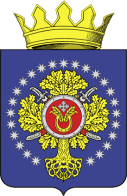 УРЮПИНСКИЙ МУНИЦИПАЛЬНЫЙ РАЙОНВОЛГОГРАДСКОЙ ОБЛАСТИУРЮПИНСКАЯ  РАЙОННАЯ  ДУМАР  Е  Ш  Е  Н  И  Е02 июля 2020 года                          № 9/105Об утверждении результатов мероприятий по выявлению  мнения населения о часовой зоне на территории Волгоградской области, проведенных на территории Урюпинского муниципального района        Рассмотрев протокол муниципальной комиссии по проведению на территории Урюпинского муниципального района мероприятий по выявлению мнения населения Волгоградской области о часовой зоне на территории Волгоградской области (далее – протокол муниципальной комиссии) от 02 июля 2020 года № 3, в соответствии с постановлением Волгоградской областной Думы от 12 марта 2020 года № 10/486                        «О выявлении мнения населения Волгоградской области по вопросу исчисления времени», Положением о порядке организации и проведения на территории Урюпинского муниципального района мероприятий, направленных на выявление мнения населения Волгоградской области о часовой зоне на территории Волгоградской области, утвержденным решением Урюпинской районной Думы от 04 июня 2020 года № 103, Урюпинская районная Дума РЕШИЛА:        1. Утвердить результаты мероприятий по выявлению мнения населения о часовой зоне на территории Волгоградской области, проведенных 
на территории Урюпинского муниципального района и закрепленных 
в протоколе муниципальной комиссии от 02 июля 2020 года № 3 (прилагается).         2. Представить настоящее решение и  протокол муниципальной комиссии от 02 июля 2020 года № 3 в Волгоградскую областную Думу не позднее 03 июля 2020 г.         3. Опубликовать настоящее решение и протокол муниципальной комиссии от 02 июля 2020 года № 3 в информационном бюллетене администрации Урюпинского муниципального района «Районные ведомости».     Председатель                                                  Урюпинской районной Думы                                                Т.Е. Матыкина                                                       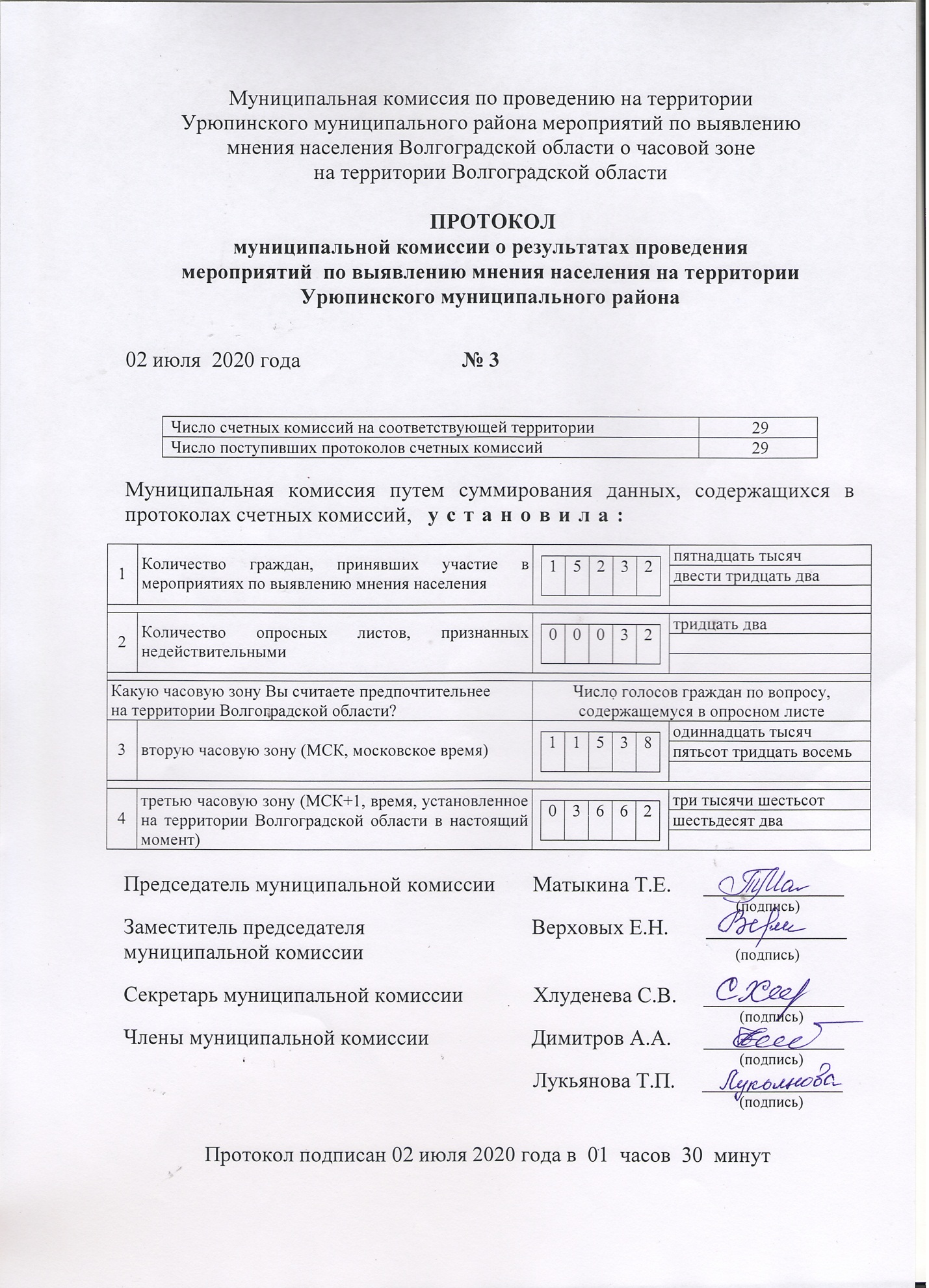 